Observera! Blå text är instruktionstext som ska tas bort.
Skriv en kort och tydlig titel som går lätt att uttala och kommunicera. Är det mycket som ska anges så använd undertitel inne i rapporten. Energiforsk förbehåller sig rätten att i efterhand ändra rapporttiteln för att underlätta kommunikation och resultatspridning. RAPPORT 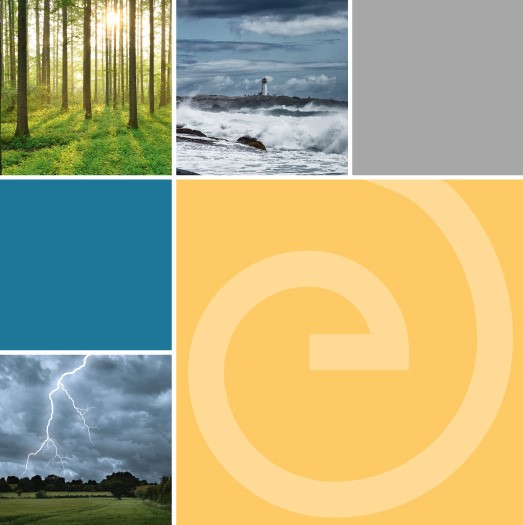 ISBN 978-91-7673- | © 2015 ENERGIFORSKEnergiforsk AB | Telefon: 08-677 25 30 | E-post: kontakt@energiforsk.se | www.energiforsk.seFörordHär behöver du inte skriva något. Ett förord tas fram av Energiforsk eller den som beställt projektet när rapporten är klar.SammanfattningSkriv en sammanfattning på svenska som kort beskriver projektet och dess viktigaste slutsatser. Sammanfattningen ska vara översiktlig, men tillräckligt detaljerad för att läsaren ska förstå resultaten och vad de innebär i praktisk tillämpning. En sida är lagom för detta.SummarySkriv en engelsk sammanfattning som kort beskriver projektet och dess viktigaste slutsatser. Sammanfattningen ska vara översiktlig, men tillräckligt detaljerad för att läsaren ska förstå resultaten och vad de innebär i praktisk tillämpning. Innehåll1 Högerklicka för att uppdatera innehållsförteckningen 	Fel! Bokmärket är inte definierat.Ta inte bort innehållsförteckningen ovan! Där finns en kod som skapar en korrekt innehållsförteckning när formatmallarna Rubrik 1, Rubrik 2 och Rubrik 3 används.Uppdatera innehållsförteckningen när rubriker och text är inskrivet i dokumentet. Då försvinner felmeddelandet och en innehållsförteckning skapas.Observera! Blå text är instruktionstext som ska tas bort.
Energiforsks rapporter vänder sig brett till olika intressenter inom energiföretag, tillverkare och konsulter, politiker och beslutsfattare. Tänk på att skriva så tydligt och enkelt som möjligt genom att använda ord och beskrivningar som kan förstås av en person som inte är forskare.Här finns plats för en kort baksidestext om det allra viktigaste forskningsresultatet och vad det betyder i praktiken. Texten kommer också att användas på webbplatsen för att presentera rapporten. Energiforsk förbehåller sig rätten att redigera texten så att presentationen väcker intresse för den nya kunskap som rapporten redovisar.